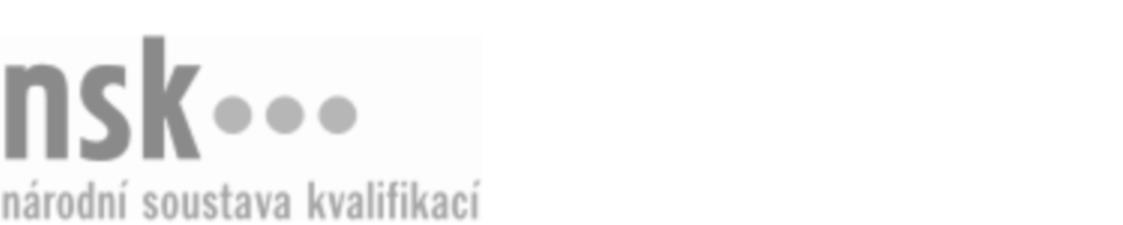 Autorizované osobyAutorizované osobyAutorizované osobyAutorizované osobyAutorizované osobyAutorizované osobyTeatender/teatenderka (kód: 65-043-H) Teatender/teatenderka (kód: 65-043-H) Teatender/teatenderka (kód: 65-043-H) Teatender/teatenderka (kód: 65-043-H) Teatender/teatenderka (kód: 65-043-H) Teatender/teatenderka (kód: 65-043-H) Autorizující orgán:Ministerstvo pro místní rozvojMinisterstvo pro místní rozvojMinisterstvo pro místní rozvojMinisterstvo pro místní rozvojMinisterstvo pro místní rozvojMinisterstvo pro místní rozvojMinisterstvo pro místní rozvojMinisterstvo pro místní rozvojMinisterstvo pro místní rozvojMinisterstvo pro místní rozvojSkupina oborů:Gastronomie, hotelnictví a turismus (kód: 65)Gastronomie, hotelnictví a turismus (kód: 65)Gastronomie, hotelnictví a turismus (kód: 65)Gastronomie, hotelnictví a turismus (kód: 65)Gastronomie, hotelnictví a turismus (kód: 65)Povolání:Specialista pro přípravu kávy nebo čajeSpecialista pro přípravu kávy nebo čajeSpecialista pro přípravu kávy nebo čajeSpecialista pro přípravu kávy nebo čajeSpecialista pro přípravu kávy nebo čajeSpecialista pro přípravu kávy nebo čajeSpecialista pro přípravu kávy nebo čajeSpecialista pro přípravu kávy nebo čajeSpecialista pro přípravu kávy nebo čajeSpecialista pro přípravu kávy nebo čajeKvalifikační úroveň NSK - EQF:33333Platnost standarduPlatnost standarduPlatnost standarduPlatnost standarduPlatnost standarduPlatnost standarduStandard je platný od: 11.02.2022Standard je platný od: 11.02.2022Standard je platný od: 11.02.2022Standard je platný od: 11.02.2022Standard je platný od: 11.02.2022Standard je platný od: 11.02.2022Teatender/teatenderka,  28.03.2024 13:05:45Teatender/teatenderka,  28.03.2024 13:05:45Teatender/teatenderka,  28.03.2024 13:05:45Teatender/teatenderka,  28.03.2024 13:05:45Strana 1 z 2Autorizované osobyAutorizované osobyAutorizované osobyAutorizované osobyAutorizované osobyAutorizované osobyAutorizované osobyAutorizované osobyAutorizované osobyAutorizované osobyAutorizované osobyAutorizované osobyK této profesní kvalifikaci nejsou zatím přiřazeny žádné autorizované osoby.K této profesní kvalifikaci nejsou zatím přiřazeny žádné autorizované osoby.K této profesní kvalifikaci nejsou zatím přiřazeny žádné autorizované osoby.K této profesní kvalifikaci nejsou zatím přiřazeny žádné autorizované osoby.K této profesní kvalifikaci nejsou zatím přiřazeny žádné autorizované osoby.K této profesní kvalifikaci nejsou zatím přiřazeny žádné autorizované osoby.Teatender/teatenderka,  28.03.2024 13:05:45Teatender/teatenderka,  28.03.2024 13:05:45Teatender/teatenderka,  28.03.2024 13:05:45Teatender/teatenderka,  28.03.2024 13:05:45Strana 2 z 2